West Bengal Tourism Development Corporation Ltd                                                                            SHARADOTSAV PACKAGES 2019   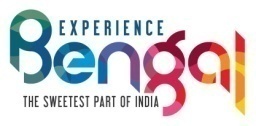 RARBANGER PUJA -IINote: Itinerary is subject to change.PACKAGE/ PACKAGE CODEDATE & TIMEPOINT OF DEPARTUREDETAILS ITINERARYRate (Rs) RARBANGER PUJA –II(GUSKARA)By AC BUS5th ,7th Oct’2019Reporting Time: 6.30AM( 7AM to 7PM)Tourism centreLand Mark : Stephen House  (Incl Packed Breakfast & Lunch)Amra Roy Bari,Chongdar Bari, Majhi Bari, Mondal Bari in Guskara, Troilokya Tarini Temple at Koyra Debitola, 108 Shiv Mandir Bardhaman            Tour EndRs 2500/-Per Head+5% GST